Домашнее задание:Задание 1: Анализ работы ученика.Внимание:Для выполнения работы Вам понадобитсясканкопия контрольной работы за 1 полугодие по математике одного из учеников.Возьмите сканкопию бланка этого ученика.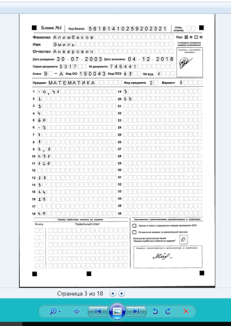 Войдите в РИС ООДО под логином и паролем АТЕ.В разделе Результаты выберите для анализа контрольную работу за 1 полугодие по математике этого ученика.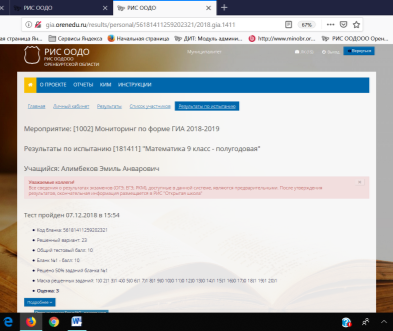 Сравните поле «Выполнение заданий», полученное в результате верификации, с ответами на сканкопии бланка ученикаРезультат сравнения отметьте в форме Зачетная работа по вебинару 19.12.18. в поле «Результат проверки верификации».В случае обнаружения ошибки верификации опишите ошибку.Загрузите в форму скриншот страницы выполнения заданий и образ бланка ученика.О результате выполнения зачетной работы Вы будете оповещены дополнительно по адресам указанным Вами при заполнении формы.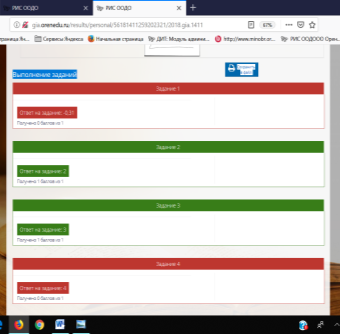 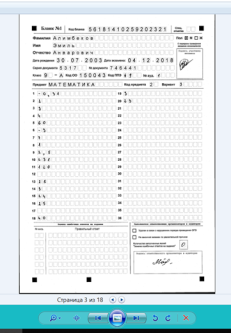 